SURAT PERNYATAAN TANGGUNGJAWAB MUTLAKYang  bertanda tangan di bawah ini :      	Nama 			:NIP			:Pangkat/Gol		:Fakultas		:Menyatakan dengan sesungguhnya  bahwa :Pembayaran dana penyusunan Buku ajar dengan judul…………………………………… sejumlah Rp. 15.000.000,- ( Lima belas juta rupiah) yang terdiri dari komponen  Belanja bahan sebesar Rp. 10.000.000,- ( Sepuluh juta rupiah) yang dibayar  bertahap 50% Tahap I dan sisanya 50% Tahap II setelah  Laporan pertanggungjawaban penggunaan dana dimasuk ke LP3 dan komponen Honorarium Penyusun Buku Ajar sebesar Rp, 5.000.000,- (Lima juta rupiah) dibayarkan 100 % setelah output  berupa Buku Ajar yang sudah dicetak dan laporan selesai.Dana tersebut bersumber dari SP DIPA-023.17.2.677519/2021 tanggal 31 Agustus 2021 Akun 4471.SBA.001.052AA.525112 dan Akun  4471.SBA.001.052AA 525111,525113. Saya bersedia menyelesaikan kewajiban saya sesuai kontrak kerja, apabila sampai batas waktu yang telah ditetapkan , saya tidak menyelesaikan dan memasukkan  laporan pertanggungjawaban  dan output berupa Buku Ajar tidak di masukkan ke LP3 maka saya bersedia mengembalikan dana yang sudah saya terima  dengan Tuntutan Ganti Rugi (TGR) dengan cara di potong  pada gaji saya.										Manado,          Oktober 2021										Yang membuat Pernyataan,										Meterai 10.000										Nama										NIP	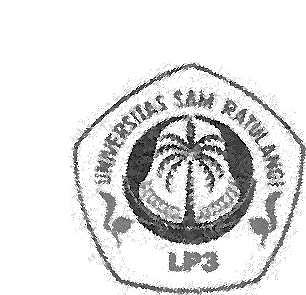 KEMENTERIAN PENDIDIKAN, KEBUDAYAAN,RISET, DAN TEKNOLOGIUNIVERSITAS SAM RATULANGILEMBAGA PEMBINAAN DAN PENGEMBANGAN PEMBELAJARAN (LP3)Alamat: Jl. Kampus Unsrat manado 95115 Hp. 081340188331Email: lp3@unsrat.ac.id; Laman: www.unsrat.ac.idNo Telp. HP 081340188331Email: lp3@unsrat.ac.id       Laman:   http://www.unsrat.ac.id